Instructor/Assessor ApplicationESTER PROJECT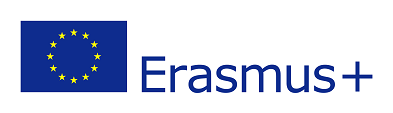 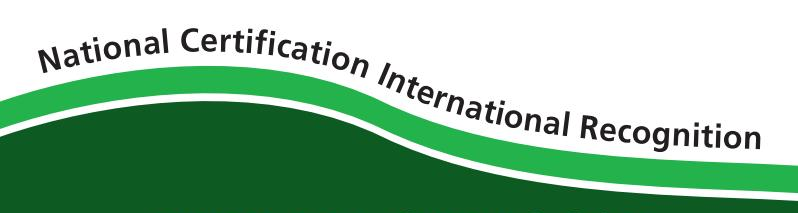 Instructor/Assessor ApplicationPlease complete all sections by typing (hand written will not be accepted), submit your application fee & send your completed documents electronically to your authorised ABA centre or secretariat@aba-skills.comEnsure you have:Fully completed the application uploaded on ABA website (How to become an Assessor) & paid the application feeEnclosed any supporting information and technical certificates/criteriaSigned, printed and scanned the separate Declaration of Honour & returned with this applicationSurnameFirst/middle namesAddress (house number, street name, town/city)Country											Post CodeDate of birth (DD/MM/YYYY)Country code		Mobile phone number				Alternative phone numberEmail addressGeneral Data Protection Regulation (GDPR)   Upon successful registration ABA International is required to keep various types of data about you. ABA International holds this data to enable us to ensure you comply with ABA International’s quality assurance processes, promote you to training providers and provide opportunities for your professional development solely in relation to our certification schemes which we require your consent for.  ChecklistPlease complete the following:Please provide details of two referees that can validate your experience:Please ensure the skills chosen can be validated with your evidence provided:ChecklistPlease ensure to submit the €50 application fee (non-refundable) to the following account & retain evidence of payment:Account Name: ABA InternationalBank: CSOBBIC (SWIFT): CEKOCZPPAccount No: 302648208/0300 EURIBAN: CZ77 0300 0000 0003 0264 8208Section 1)  Instructor/Assessor personal details Section 2 Relevant supporting evidence/ qualifications/ certificationsPlease submit the following documents:Updated CV (relevant education, certification, experience) Photo ID (i.e. copy of a driving licence, national ID etc)Skills certification (occupational competence i.e. first aid, machinery etc)Instructor/Assessor qualifications (teaching/assessing competence)Professional portfolio/CPD record of teaching and assessing  Evidence requiredCopy enclosedUpdated CV☐Photo ID☐Relevant skills certification (refer to Sec.5)☐Teaching/Assessing qualification ☐Professional portfolio/CPD record☐Other☐Section 3 MotivationWhat motivates you to be a skills Instructor/AssessorPlease state why you would like to become an International Instructor/Assessor with ABASection 4 Industry ReferencesDo you agree to provide ABA International consent to contact the below referees? Yes: ☐No: ☐Referee 1:Referee 1:Name:  Position:  Relationship to you:  Address:Telephone number:  Email address:  Name:  Position:  Relationship to you:  Address:Telephone number:  Email address:  Name:  Position:  Relationship to you:  Address:Telephone number:  Email address:  Name:  Position:  Relationship to you:  Address:Telephone number:  Email address:  Name:  Position:  Relationship to you:  Address:Telephone number:  Email address:  Name:  Position:  Relationship to you:  Address:Telephone number:  Email address:  Referee 2:Referee 2:Name:  Position:  Relationship to you:  Address:Telephone number:  Email address:  Name:  Position:  Relationship to you:  Address:Telephone number:  Email address:  Name:  Position:  Relationship to you:  Address:Telephone number:  Email address:  Name:  Position:  Relationship to you:  Address:Telephone number:  Email address:  Name:  Position:  Relationship to you:  Address:Telephone number:  Email address:  Name:  Position:  Relationship to you:  Address:Telephone number:  Email address:  Section 5 Occupational Skills ChecklistSkills ListTick as appropriate1Chainsaw Maintenance and Cross-cutting Techniques☐2Chainsaw Carving Techniques☐3Basic Tree Felling Techniques (up to 380mm)☐4Advanced Tree Felling Techniques (over 380mm) includes crown breakdown & assisted felling☐5Windblown & Damaged Tree Felling Techniques☐6Tree Climbing, Hand Saw Use & Aerial Rescue Techniques☐7Tree Climbing & Aerial Chainsaw Techniques☐8Aerial Tree Rigging Techniques☐9Aerial Tree Pruning Techniques☐10Mobile Elevating Work Platform Operations☐11Mobile Elevating Work Platform Operation & Aerial Chainsaw Techniques☐12Brushcutter Operations☐13Wood Chipper Operations☐14Pole Pruner Operations☐15Hedge Trimmer Operations☐16Stump Grinder Operations☐17All-Terrain Vehicle Operations☐18Tractor Driving Operations☐19Firewood Processing Operations☐20Mobile Saw Bench Operations☐21Manual Winch Operations☐22Powered Winch Operations☐23Lifting Equipment Inspection Techniques (Competent person)☐24Lifting Equipment Examination Techniques (Independent examiner)☐25Manual Handling Techniques☐26Biocide Safety Principles☐27Plant Protection Application Hand-held Sprayers☐28Base Machine Operations☐29Forestry Forwarder Operations☐30Forestry Harvester Operations☐31Forestry Skidder Operations☐32Emergency First Aid☐33Utility Arborist-Ground-based ☐34Utility Arborist-Aerial ☐35Utility Arborist-Surveying ☐36Professional Tree Inspection☐37Advanced Professional Tree Inspection☐38Loader Operations (ex. timber)☐39Lift Truck Operations☐40Telehandler Operations☐41Excavator Operations☐42Dumper Truck Operations☐43Mowing Operations☐44Roller Operations☐45Off Road Vehicle Operations☐Section 6 Application Fee